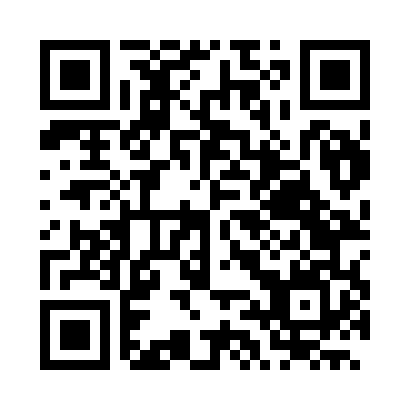 Prayer times for Jaboticabal, BrazilMon 1 Apr 2024 - Tue 30 Apr 2024High Latitude Method: NonePrayer Calculation Method: Muslim World LeagueAsar Calculation Method: ShafiPrayer times provided by https://www.salahtimes.comDateDayFajrSunriseDhuhrAsrMaghribIsha1Mon5:076:2112:173:406:137:222Tue5:076:2112:173:396:127:213Wed5:086:2212:163:396:117:204Thu5:086:2212:163:386:107:205Fri5:086:2212:163:386:097:196Sat5:096:2212:163:376:087:187Sun5:096:2312:153:376:077:178Mon5:096:2312:153:366:077:169Tue5:096:2312:153:366:067:1510Wed5:106:2412:143:356:057:1511Thu5:106:2412:143:356:047:1412Fri5:106:2412:143:346:037:1313Sat5:106:2512:143:346:027:1214Sun5:116:2512:133:336:027:1115Mon5:116:2512:133:336:017:1116Tue5:116:2612:133:326:007:1017Wed5:126:2612:133:325:597:0918Thu5:126:2612:123:315:587:0919Fri5:126:2712:123:315:587:0820Sat5:126:2712:123:305:577:0721Sun5:136:2712:123:305:567:0722Mon5:136:2812:123:295:557:0623Tue5:136:2812:113:295:557:0524Wed5:136:2812:113:285:547:0525Thu5:146:2912:113:285:537:0426Fri5:146:2912:113:275:537:0327Sat5:146:2912:113:275:527:0328Sun5:156:3012:113:265:517:0229Mon5:156:3012:113:265:517:0230Tue5:156:3112:103:255:507:01